Развивающие игры с пуговицами
  «Найди такую же»
Цель: Развитие внимания
Ход игры: перед ребенком высыпается несколько (от 10 штук) разноцветных пуговиц. Две должны быть одинаковыми. Одна дается ребенку: «Найди такую же»
 «Две одинаковые»
Цель: Развитие внимания
Ход игры: перед ребенком, или перед двумя детьми, или перед двумя командами высыпаются парные пуговицы. Нужно найти все пары. Если команды, то кто быстрее найдет, кто больше найдет парных пуговиц.
 «Разные пуговицы»
Цель: Развитие внимания
Ход игры: перед детьми высыпают от 20 любых пуговиц. Затем на слово «цвет» дети выбирают пуговицы только определенного заранее цвета (напр. зеленые), на слово «два» – пуговицы с двумя дырочками, а на хлопок в ладоши – дети собирают пуговицы определенного размера (напр. маленькие)
«Перепутанные пуговицы»
Цель: Развитие внимания
Ход игры: перед ребенком ставятся коробочки, в которых пуговицы собраны по определенным признакам (по цвету, форме, величине), но с ошибками. Ребенку нужно найти все ошибки.
«Выложи ряд»
Цель: Развитие мышления
Ход игры: в сетке из 9 квадратов разложены пуговицы в трех из них. У ребенка 3 пары пуговиц, нужно разложить их в квадрат, чтобы ни один ряд не повторялся.
«Пуговичное лото»
Цель: развитие зрительного восприятия.
Ход игры: детям раздаются красочные картинки, пуговицы высыпаются в мешочек: «Я буду доставать пуговицы из мешка, вы на картинке находите точно такой же цвет и кладете пуговицу на то место, которое того же цвета, что и пуговица».
«Лото из пуговиц»
Цель: развитие зрительного восприятия.
Ход игры: детям раздаются карточки, на которых изображены фигуры из разных пуговиц. Пуговицы высыпаются в мешочек. Затем водящий достает их по одной, тот ребенок, у кого совпадает цвет, размер и количество дырочек нарисованной пуговицы с вытащенной, забирает ее себе.
 «Ожерелье»
Цель: развитие воображения
Ход игры: «Сделайте из пуговиц красивые бусы, ожерелье или браслет». Дети могут нанизывать на леску или нитку, или разложить на столе.
«Разложи правильно»
Цель: Развитие внимания, восприятия
Ход игры: ребенку нужно разложить пуговицы по определенным признакам в разные коробки: по цвету, по форме, по наличию дырочек и т.п.
«Сериация»
Цель: Развитие восприятия
Ход игры: ребенку предлагают выложить пуговицы от самой большой к самой маленькой, от самой яркой к самой бледной.
«4-й лишний»
Цель: Развитие мышления
Ход игры: перед ребенком высыпают 4 пуговицы, 3 из которых объединены одним признаком, 4-я – лишняя. Ребенку нужно найти закономерность, выявить лишнюю и объяснить, почему она лишняя.
«Продолжи ряд»
Цель: Развитие мышления
Ход игры: перед ребенком выкладываются пуговицы в определенной последовательности. Ребенку предлагается определить последовательность и продолжить ряд.
«Составь рисунок»
Цель: развитие воображения.
Ход игры: детям предлагается составить из пуговиц рисунки.
 «Повтори узор»
Цель: развитие зрительного восприятия.
Ход игры: водящий выкладывает любой узор, дети выкладывают такой же.
«Зарисуй узор»
Цель: развитие зрительного восприятия, внимания, мелкой моторики.
Ход игры: детям предлагают выложить из пуговиц любой узор, бусы и т.п., а потом обвести на бумагу и раскрасить.
«Разные истории»
Цель: развитие воображения.
Ход игры: вынимается одна пуговица, детям предлагается придумать:
-          кто ее носил,
-          почему она оторвалась,
-          сказку (по кругу)
Пуговичный массаж
Цель игры: развитие тактильных ощущений, управление мышцами мелкой моторики.
-          опустить руки в пуговицы,
-          провести ладонями по их поверхности,
-          взять пуговицы в кулак, чуть приподнять и разжать,
-          набрать пуговицы в горсть и пересыпать их из ладони в ладонь,
-          захватить щепотку пуговиц то одной, то другой руками,
-     перекатывать одну пуговицу по пальцам и т.п.
«Какой пуговицы не стало»
Цель игры: развитие зрительной памяти.
Ход игры: перед ребенком высыпают несколько разных пуговиц (3-4 года – 3-4 пуговицы,  5-6 лет – 5-6 пуговиц, 7 лет – 7 пуговиц): «Посмотри внимательно, запомни пуговицы и закрой глаза». Затем одну или две (в зависимости от возраста и уровня развития памяти) пуговицу(ы) убирают, ребенок должен отгадать, какой не стало.   
 «Что изменилось»
Цель игры: развитие зрительной памяти.
Ход игры: перед ребенком высыпается несколько пуговиц ( в зависимости от возраста), он запоминает их, потом закрывает глаза, несколько пуговиц меняют местами, ребенок отгадывает, что изменилось.
«Запомни узор»
Цель игры: развитие зрительной памяти.
Ход игры: перед ребенком выкладывается узор из пуговиц, такие же пуговицы есть у него. Затем узор убирается. Ребенок по памяти выкладывает этот узор.
«Нарисуй узор»
Цель игры: развитие зрительной памяти.
Ход игры: перед детьми выкладывается узор из пуговок, затем убирается. Они должны зарисовать узор по памяти.
 «Найди на ощупь»
Цель игры: развитие тактильной памяти.
Ход игры: ребенку дают в руки пуговицу, которая существенно отличается от других. Он ее ощупывает и бросает в мешочек, где находятся уже несколько пуговиц, затем он должен найти ее на ощупь.
«Дополни изображение»
Цель игры: развитие логического мышления, зрительной памяти и восприятия.
Ход игры: перед ребенком выкладывается определенное изображение, в котором не хватает отдельных фрагментов. Ему дается задание дополнить изображение.
 «Повтори»
Цель игры: развитие слуховой памяти.
Ход игры: пуговицы разных цветов выкладываются перед водящим. Он их называет вслух (напр. «зеленая, черная коричневая, серая, желтая»). Остальные дети по очереди, или один ребенок повторяет.
«Отгадай, какая пуговица»
Цель игры: развитие мышления, словаря.
Ход игры: перед детьми высыпается несколько пуговиц, водящий описывает пуговицу. Остальные должны догадаться, про какую говорят. Чем старше дети, тем менее легкие описания. (Напр. для старших детей: «эта пуговица с двумя дырками, не зеленая, не большая, ее соседка красная пуговица…»)
«Какой пуговицы в ряду не хватает»
Цель игры: развитие внимания, восприятия.
Ход игры: перед ребенком выкладывается два одинаковых ряда пуговиц, но во втором ряду одной или двух пуговиц не хватает, нужно назвать, какой пуговицы не хватает.
 «Что появилось»
Цель игры: развитие внимания, восприятия.
Ход игры: перед ребенком выкладывается два одинаковых ряда пуговиц, но во втором ряду есть лишние 1-2 пуговицы, ребенку нужно найти, какие пуговицы появились.
«Спрятанная пуговица»
Цель игры: развитие внимания, мышления
Ход игры: водящий выходит за дверь, остальные прячут пуговицу, он должен ее найти по подсказке. Либо тепло-холодно, либо правее-левее, либо (для старших детей) строго по инструкции.
    «Отгадай, у кого пуговица»
Цель игры: развитие коммуникативных навыков
Ход игры: дети становятся в круг, водящий в середине. Дети за спиной передают пуговицу друг другу, когда водящий скажет «стоп», передача прекращается. Все выставляют свои кулачки вперед. Водящий должен догадаться, у кого пуговица. У него 3 попытки. Тот, кого называет вода, разжимает кулачки и показывает ладони.
«Кто больше найдет»
Цель игры: развитие внимания.
Ход игры: в помещении в разные места раскладывают пуговицы. Дети могут разделиться на команду или индивидуально должны найти как можно больше пуговиц.
«Какая пуговица»
Цель игры: развитие воображения и словаря.
Ход игры: достается одна пуговица, нужно подобрать как можно больше определений к ней (Какая она).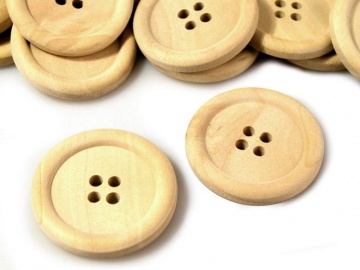 